Publicado en Monzón el 27/12/2017 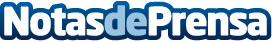 El Área 62 de Barbastro despide su mejor mes de DiciembreLa pronta apertura de las estaciones de esquí del grupo Aramón, las compras y las reuniones familiares por Navidad, principales motivos de parada en el restauranteDatos de contacto:Montserrat García CastillónComunicación Marketing MNota de prensa publicada en: https://www.notasdeprensa.es/el-area-62-de-barbastro-despide-su-mejor-mes Categorias: Nacional Aragón Esquí Turismo Restauración http://www.notasdeprensa.es